                                                      NUMBERS TO 20 – EXERCISEPod vsako število prepiši ali pa prilepi ustrezno poimenovanje.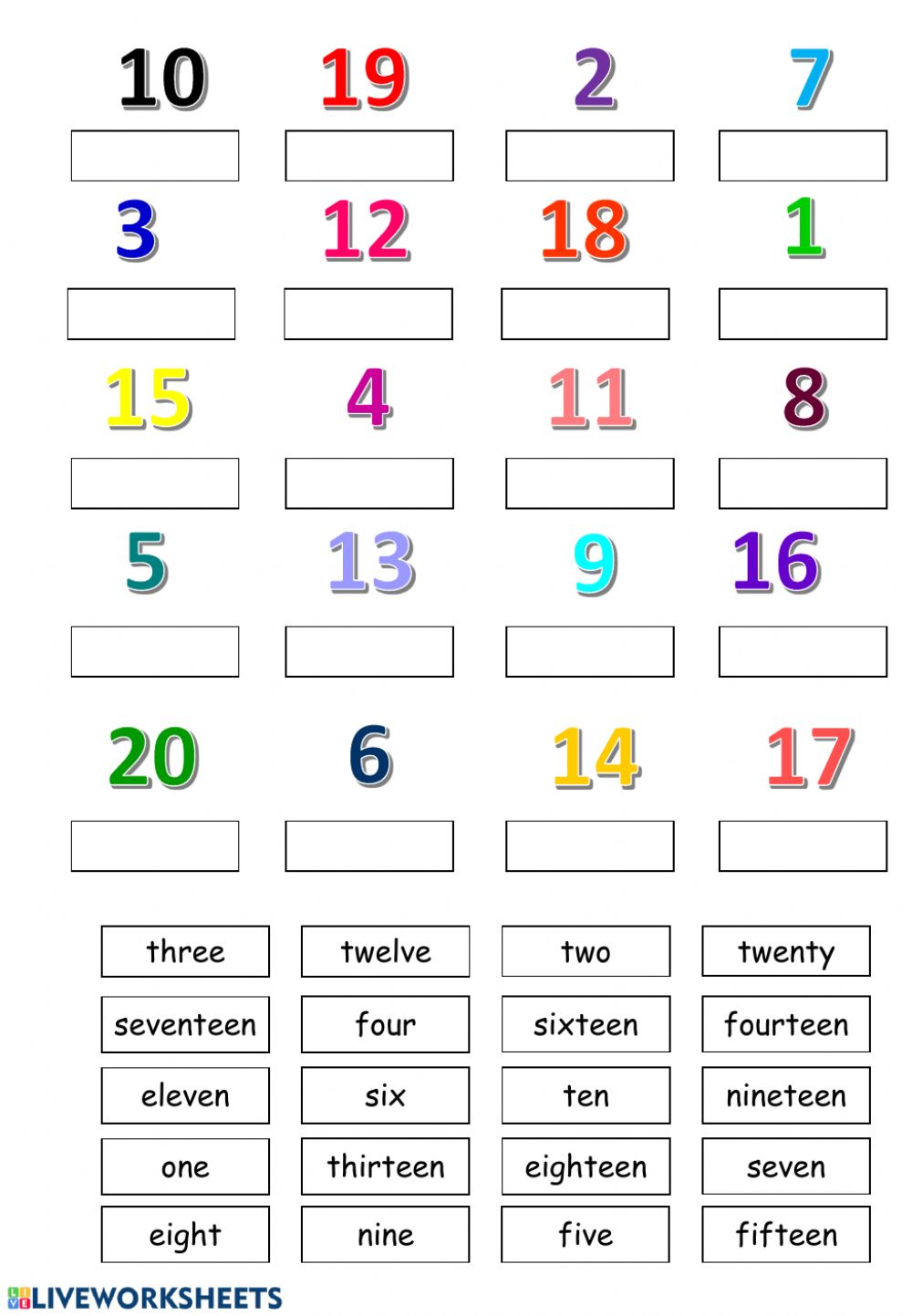 